IK 208Стойка для дисков и грифов диам. 26 мм(инструкция по сборке)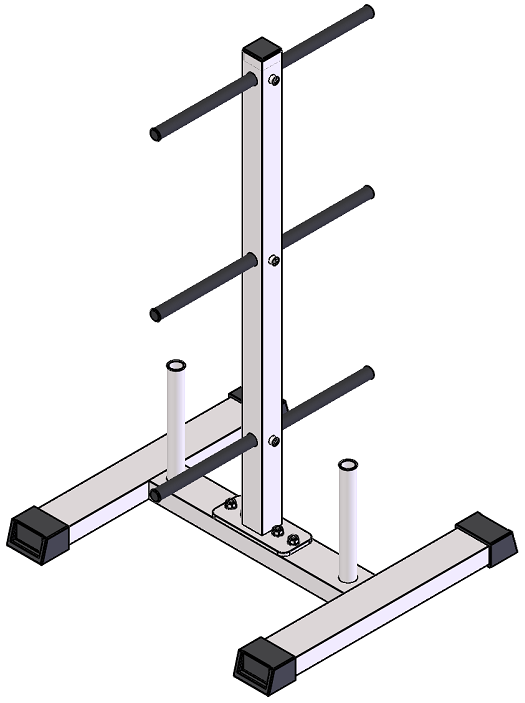 Комплект поставкиСоедините нижнюю раму (2) вертикальную стойку (1) при помощи комплекта крепежа: болт М10х60 (4); гайка М10 (6); шайба D10 (7). 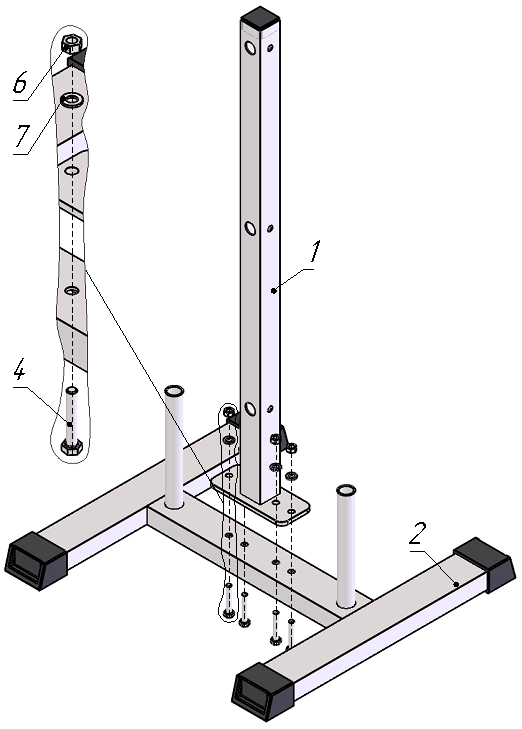 Рис.1При помощи винта М10х30 (5) закрепите накопитель под диски (3) в вертикальной стойке (1) 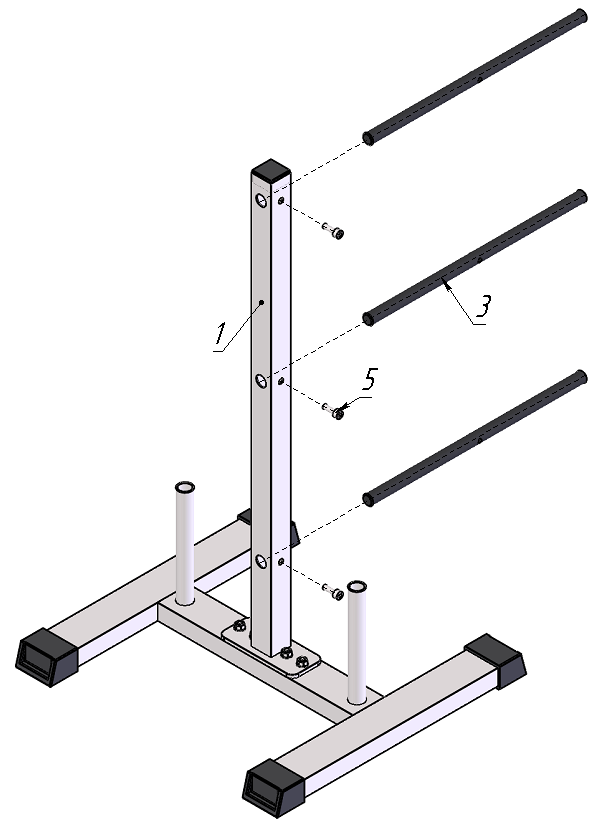 Рис.2Вертикальная стойка1 шт.Нижняя рама1 шт.Накопитель под диски3 шт.Болт М10х60 DIN 933 оц.4 шт.Винт М10х30 DIN 912 оц. вн. шестегранник3 шт.Гайка М10 DIN 934 оц.4 шт.Шайба D10 DIN 125 оц.4 шт.